    桃園市進出口商業同業公會 函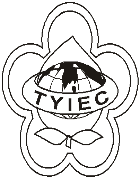          Taoyuan Importers & Exporters Chamber of Commerce桃園市桃園區春日路1235之2號3F           TEL:886-3-316-4346   886-3-325-3781   FAX:886-3-355-9651ie325@ms19.hinet.net     www.taoyuanproduct.org受 文 者：各相關會員發文日期：中華民國109年2月12日發文字號：桃貿豐字第20035號附    件：主旨：有關「特定疾病配方食品應加標示事項」，業經衛生福利部於109年2月6日以衛授食字第1081304035號公告訂定，並自即日生效， 敬請查照。說明：  ㄧ、依據桃園市政府衛生局桃衛食管字第1090012370號函辦理。  二、旨揭「特定疾病配方食品應加標示事項」草案，業經衛生      福利部108年5月15日以衛授食字第1051300262號公告於行      政院公報，踐行法規預告程序。   三、旨揭公告請至行政院公報資訊網、衛生福利部網站「衛生福      利法規檢索系統」下「最新動態」網頁、衛生福利部食品藥      物管理署網站「公告資訊」下「本署公告」網頁自行下載。理事長  簡 文 豐